19 May 2022Dear Parent/carerThe leavers day out will be at Live for Today in Ripley on the 13th July.Please can you give your consent for your child to be transported to and from the event in Mr Breckon, Mrs Spowatt or another parent’s car.The children will leave school at 9am.
We also require the particular event form completing for this event.

Kind Regards,

Mr Breckon__________________________________________________________________________________I consent for my child ………………………………………………………………………to travel to and from the event in Mr Breckon or a parent’s car, on Wednesday 13th July.Signed: ………………………………………………………………………….. Date: ……………………………………………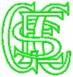 Grewelthorpe C E Primary SchoolCrosshills, Grewelthorpe, Ripon, North Yorkshire. HG4 3BHEmail: admin@grewelthorpe.n-yorks.sch.ukWebsite: www.grewelthorpeschool.co.ukTelephone: 01765 658287Head Teacher Mrs. P Acheson